COSTO:                                                                                         OBSERVACIONES:Género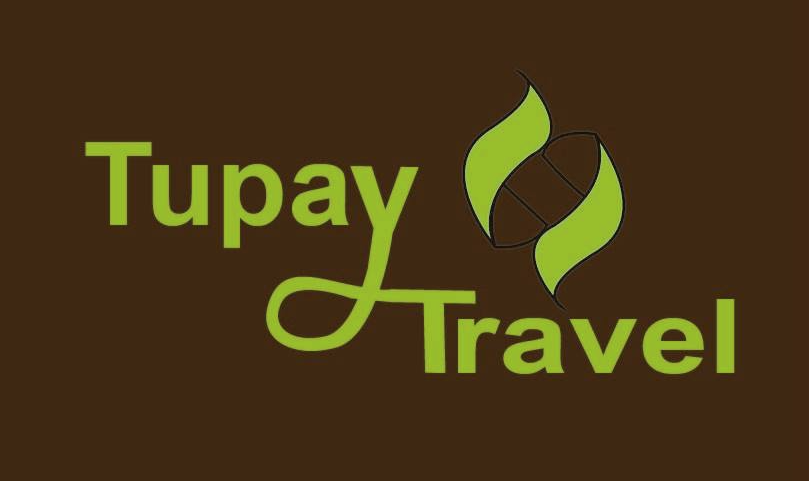 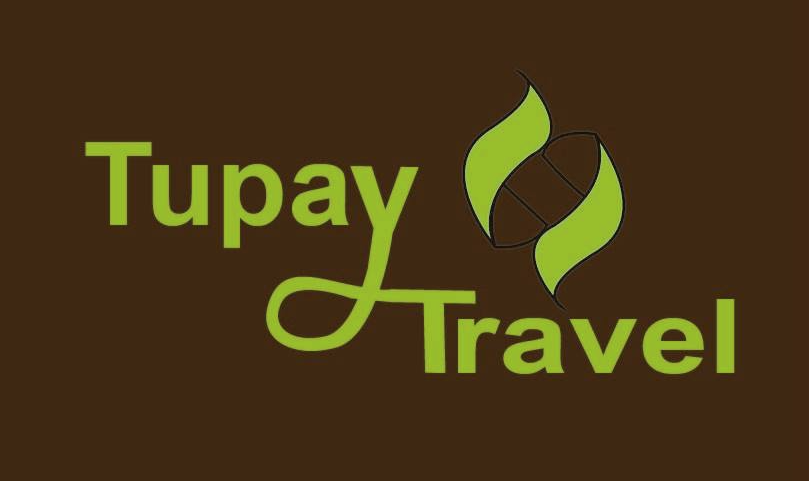 NOMBRES Y APELLIDOS COMPLETOSNOMBRES Y APELLIDOS COMPLETOSNª PASAPORTE/Nª DNIFECHA NACIMIENTOFECHA NACIMIENTOFECHA NACIMIENTONACIONALIDADNACIONALIDADCORREO ELECTRONICO:CORREO ELECTRONICO:TELEFONO DEL PASAJERO:TELEFONO DEL PASAJERO:FECHA  ARRIVO:FECHA  ARRIVO:FECHA OUT:FECHA OUT:FECHA OUT:HORA ARRIVO:HORA ARRIVO:HORA OUT:HORA OUT:HORA OUT:NOMBRE DE COMPAÑIA Y Nª  VUELO  ARRIVO:NOMBRE DE COMPAÑIA Y Nª  VUELO  ARRIVO:-COMPAÑÍA  Y  Nª  VUELO  OUT:COMPAÑÍA  Y  Nª  VUELO  OUT:COMPAÑÍA  Y  Nª  VUELO  OUT:NOMBRE DE COMPAÑIA Y Nª  VUELO  ARRIVO:NOMBRE DE COMPAÑIA Y Nª  VUELO  ARRIVO:-TIPO DE ACOMODACIÓN: (SIMPLE/DOBLE/MATRIMONIAL)TIPO DE ACOMODACIÓN: (SIMPLE/DOBLE/MATRIMONIAL)TIPO DE ACOMODACIÓN: (SIMPLE/DOBLE/MATRIMONIAL)HOTEL CUSCO:HOTEL A. CALIENTESSERVICIO DE TREN:FECHA IDA:FECHA RETORNO:HORA IDA:HORA RETORNO:Precio por personaPRECIO TOTAL GRUPO:PRE-PAGO:SALDO: (efectivo)